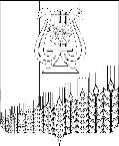 АДМИНИСТРАЦИЯ ПЕРВОМАЙСКОГО СЕЛЬСКОГО ПОСЕЛЕНИЯ
КУЩЕВСКОГО РАЙОНАПОСТАНОВЛЕНИЕ	от  01.03.2022                                                                             № 33/1 поселок ПервомайскийО внесении изменений и дополнений в Проект организации дорожного движения на автомобильных дорогах общего пользования местного значения на территории Первомайского сельского поселения Кущевского района Краснодарского краяВ соответствии с Федеральными законами от 10 декабря 1995 г. № 196-ФЗ «О безопасности дорожного движения», от 06 октября 2003 г. № 131-Ф3 «Об общих принципах организации местного самоуправления в Российской Федерации», Уставом муниципального образования Первомайского сельского поселения Кущевского района Краснодарского края п о с т а н о в л я ю:           1. Внести изменения и дополнения в Проект организации дорожного движения на автомобильных дорогах общего пользования местного значения на территории Первомайского сельского поселения  Кущевского района, изготовленный 08 октября 2018 г. ООО «ОценкаПроектСервис» (г.Таганрог), согласно приложению.   	 2. Изменения и дополнения, указанные в приложении,  отразить в графической части Проекта организации дорожного движения на автомобильных дорогах общего пользования местного значения на территории Первомайского сельского поселения  Кущевского района.   3. МУ «Производственно-эксплуатационная служба Первомайского сельского поселения Кущевского района» в срок до 10 марта 2022 г. разработать поэтапный план реализации изменений и дополнений, внесённых в Проект организации дорожного движения на автомобильных дорогах общего пользования местного значения на территории Первомайского сельского поселения Кущевского района.            4. Откорректированный Проект организации дорожного движения на автомобильных дорогах общего пользования местного значения Первомайского сельского поселения Кущевского района направить в порядке информирования в отдел ГИБДД по Кущевскому району.	5. Общему отделу администрации Первомайского сельского поселения (Дмитриченко И.И.) обнародовать настоящее постановление и разместить на официальном сайте администрации Первомайского сельского поселения Кущевского района6. Контроль за выполнением настоящего постановления оставляю за собой.7. Настоящее постановление вступает в  силу со дня его обнародования.Главы Первомайского  сельского поселенияКущевского района                                                                            М.Н.Поступаев                       Приложение 
к постановлению администрации
Первомайского сельского поселенияКущевского района
от 01.03.2022 года № 33/1ИЗМЕНЕНИЯ И ДОПОЛНЕНИЯ, вносимые в Проект организации дорожного движения на автомобильных дорогах общего пользования местного значения Первомайского сельского поселения Кущевского района            1. По ул. Советская п. Первомайский, от ул. Краснодарская до                         ул. Октябрьская п. Первомайский, от ул. Октябрьская  до ул. Гаражная                              и от ул. Гаражная до ул. Садовая п. Первомайский установить дорожные знаки 4.5 "Пешеходная дорожка".                     2. Ограничить въезд транспорта со стороны ул. Октябрьской по направлению к ул. Краснодарская п. Первомайский, установив малые архитектурные формы.               3. Установить дополнительный светильник уличного освещения на электрическую опору в месте размещения малых архитектурных форм.          4. При проведении работ по установке дорожных знаков обеспечить безусловное и полное выполнение требований ГОСТ Р 52289-2004 и ГОСТ Р 52766-2007.Главы Первомайского  сельского поселенияКущевского района                                                                              М.Н.Поступаев                       